							*Frequency Key based on WCB Alberta Recommendations		*Strength Level Key based on the National Occupational ClassificationPHOTOS OF TASKS AND WORK ENVIRONMENT__________________________                                             Tanis Ellard, BScKinKinesiologistSITE SPECIFIC JOB DEMAND ADDITIONS:Validation AgreementWe the undersigned have reviewed the Physical Demands Analysis for this position and agree that the physical demands documented in this report are representative of the true demands of the tasks associated with the job title as assessed on the date listed above.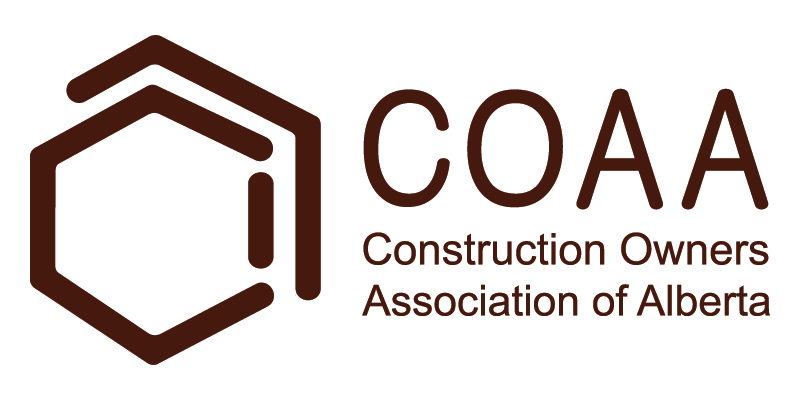 Physical Demands AnalysisModular Industrial 1st Year Apprentice IronworkerPrepared for:  Construction Owners Association of AlbertaJob Title:Modular Industrial 1st Year Apprentice IronworkerAssessment Location:Data Collection Date:Completed By:Submitted on:Disclaimer:The Physical Demands noted in this report may vary depending on company and location. Please contact the company directly to confirm this physical demands analysis is an accurate representation of the specific job title for the specific location.Depending on the company and location, safety standards for lifting require any lifting greater than 50 lbs. to be done with two people; and any lifting greater than 80 lbs. to be done with the use of machinery.Work Schedule:Shift Duration: 4 days/week, 10 hours/day; may varyBreak Schedule: Total of 1 hour break per dayShift Rotation: Not applicableOn call is required: NoOvertime required: No; but may be availableEducation / Experience:Education required: Minimum of Grade 10 education to apply for apprenticeship. Upon completion of the hours required, there is 6 weeks of in-class work. The International Brotherhood of Ironworkers union offers a pre-apprenticeship program that is a 2 week course.Hours required for position: 1500 hours per year of apprenticeshipTickets that may be required (not limited to): Fall protection, H2S Alive, wildlife awareness, ground disturbance and Elevated Work Platform (EWP) machinery use, Confined Space, First Aid, WHIMIS, Construction Safety Training Systems (CSTS) and Basic Safety Orientation (BSO).Labour Provider:Job Overview:An Industrial 1st Year Apprentice Ironworker assists with erecting and building main structural members of a building, tower or bridge using steel. The 1st Year Apprentice Ironworker learns behind the Journeyman and is mentored throughout his apprenticeship.An Industrial 1st Year Apprentice Ironworker assists with erecting and building main structural members of a building, tower or bridge using steel. The 1st Year Apprentice Ironworker learns behind the Journeyman and is mentored throughout his apprenticeship.An Industrial 1st Year Apprentice Ironworker assists with erecting and building main structural members of a building, tower or bridge using steel. The 1st Year Apprentice Ironworker learns behind the Journeyman and is mentored throughout his apprenticeship.% of shiftJob TaskTask Description10Safety / Job Prep and Planning PhaseAttend safety meetings as required and perform daily stretching routine. Complete appropriate paperwork for task, including pre-task safety card.Direction provided by foreman and Journeyman; although would be mentored with reading blue prints, drawings and would be encouraged to be knowledgeable of the specs Communication with other tradesmen; specifically working in close proximity to Crane Operators.Assist with gathering materials and tools required for the job.Inspection of any equipment prior to using it. Flag off area as required. 10Spotting for moving equipmentA spotter is required for moving the EWP, crane, or any additional equipment that is moving throughout the site.80Preparing for and assisting with building and erecting a steel structureA 1st year apprentice ironworker would assist with moving any dunnage to create blocking piles for under the steel structure. A 1st year apprentice ironworker may be responsible for assisting with creating pieces of buildings as large as the entire side of a building (called a bent); to as small as the grating, beams (large and small) and ladders. Preassemble as much of the structural steel as possible prior to erecting. This requires the use of hand tools, power tools, torches, grinders. The 1st year apprentice ironworker may be required to move beams and braces with the use of a grasshopper (a push/pull device with a wheel) if they do not have access to a zoom boom.Depending on the building being assembled, the floor would typically be created first. The walls would each be rigged up and temporarily held up by two cranes (one for each wall on opposite sides of the structure). The 1st year apprentice ironworker would then assist with securing each side of the wall to the floor structure using tone guns, hand tools, come-alongs and chain falls, for example.Once the four sides of the structure, ceiling and floor are secured to each other, the ironworker then begins to assist with assembling the support beams, ladders, railings and grating (or as applicable to the blueprints of the structure).Typically the 1st year apprentice ironworker does not leave the EWP to walk along or climb any of the beams. Equipment/Tools/ Materials:Equipment, tools and materials used may include, but are not limited to:Tool belt with the following in it:Hammer2 bolt bagsFrog holding 2 spud wrenches and sleever bar2 bull pinsDewey dagClip wrenchMeasuring tapeEWP (Genie)Crane(s); operated by Crane OperatorCome alongChain fallTone gunShackleMetal slingSorting hookSnipe wrenchGrinder TorchCanvas bag to hold some of the toolsGrasshopper Bolt bucketsZoom boomExposures / Environment:Exposures and environment may include, but are not limited to:Inclement weather (rain, wind, varying temperatures, snow, ice, etc.)Uneven, slippery, rough walking surfaceLoud noisesSparks (from grinder)Moving vehicles / heavy equipment around siteHeights greater than 6 feetToxins (fire proofing materials, paint, gases, fumes)VibrationTools fallingTrip hazardsHead and/or knee bangersPersonal Protective Equipment Required at all times:Personal Protective Equipment Required at all times:Hard hatSteel toed bootsGlovesFoam safety eyewear (fectoggle)Safety vest or high visibility stripesLong sleeves and pantsHard hatSteel toed bootsGlovesFoam safety eyewear (fectoggle)Safety vest or high visibility stripesLong sleeves and pantsHard hatSteel toed bootsGlovesFoam safety eyewear (fectoggle)Safety vest or high visibility stripesLong sleeves and pantsPersonal Protective Equipment used as Required:Personal Protective Equipment used as Required:PPE’s used may include, but are not limited to:Harness / fall arrestHearing protectionFace shieldPPE’s used may include, but are not limited to:Harness / fall arrestHearing protectionFace shieldPPE’s used may include, but are not limited to:Harness / fall arrestHearing protectionFace shieldNOC STRENGTH LEVEL KEYNOC STRENGTH LEVEL KEYNOC STRENGTH LEVEL KEYStrength LevelStrength LevelDefinitionLimited (Lim)Limited (Lim)Up to 5 kg (11 pounds)Light (L)Light (L)5 kg to 10 kg (11 – 22 pounds)Medium (M)Medium (M)10 kg to 20 kg (22 – 44 pounds)Heavy (H)Heavy (H)Greater than 20 kg (44 pounds plus)FREQUENCY KEYFREQUENCY KEYFREQUENCY KEYFrequency% of WorkdayHours – Based on 8 hour WorkdayNot Required (N/R)0%0Rarely (R)1 – 5%<25 min/dayOccasionally (O)6 – 33%25 min to 2 hours 40 min/dayFrequently (F)34 – 66%2 hours 41 min to 5 hours 17 min/dayConstantly (C)67 – 100%5 hours 18 min to 8 hours/dayJob DemandFrequency / NOC Strength LevelFrequency / NOC Strength LevelFrequency / NOC Strength LevelFrequency / NOC Strength LevelFrequency / NOC Strength LevelDetails/ MeasurementsN/RROFCMaterial Handling:Material Handling:Material Handling:Material Handling:Material Handling:Material Handling:Material Handling:Floor to Waist Level LiftingHHTone gun – 20 lbs¾ inch, 10ft. metal sling – 20 lbs.Snipe wrench – 5 lbs.Tool belt with tools (no bolt bags) – 30 lbs.Tool belt with tools and 2 bolt bags – 60 lbs.20ft. chain, 1 ½ ton capacity chain fall – 45 lbs. (length of chain and capacity can vary, making it weight less or more)¾ ton capacity come along – 20 lbs.3 ton capacity come along – 55 lbs.Shackle – can vary between 17 lbs. to 47 lbs.Knee to Waist Level LiftingHHAs aboveWaist to Waist Level LiftingHHLAs aboveWaist to Chest Level LiftingHLLimTone gun – 20 lbs¾ inch, 10ft. metal sling – 20 lbs.Snipe wrench – 5 lbs.20ft. chain, 1 ½ ton capacity chain fall – 45 lbs. (length of chain and capacity can vary, making it weigh less or more)¾ ton capacity come along – 20 lbs.3 ton capacity come along – 55 lbs.Shackle – can vary between 17 lbs to 47 lbs Hand tools from tool belt to chest height – 1lb to 5 lbs.Waist to Shoulder Level LiftingHLLimAs aboveWaist to Overhead Level LiftingHLAs aboveFront CarryHMM-H (tool belt)Tone gun – 20 lbs¾ inch, 10ft. metal sling – 20 lbs.Snipe wrench – 5 lbs.20ft. chain, 1 ½ ton capacity chain fall – 45 lbs. (length of chain and capacity can vary, making it weight less or more)¾ ton capacity come along – 20 lbs.3 ton capacity come along – 55 lbs.Shackle – can vary between 17 lbs. to 47 lbs. Attached to waist on constant basis (medium to heavy strength level):Tool belt with tools (no bolt bags) – 30 lbs.Tool belt with tools and 2 bolt bags – 60 lbs.Right / Left-handed Carry (Dominant Hand)LLimLimHand tools from tool belt – 1lb to 5 lbs.Tone gun – 20 lbs¾ inch, 10ft. metal sling – 20 lbs.Snipe wrench – 5 lbs.Shackle – 17 lbs.Shoulder CarryXNot requiredStaticPushing/Pulling (Force)MTone gun – 20 lbs. in weight; added static pushing force while usingDynamicPushing/Pulling (Force)HOutrigger pads – floor level and circular – 70 lbs.Vertical push/pull to bring tools up to work platform – 30 – 50 lbs. depending on amount of tools in canvas bagGrasshopper – without weight or beam on it – 50 lbs. of force requiredJob DemandFrequencyFrequencyFrequencyFrequencyFrequencyDetails/MeasurementsN/RROFCUpper Extremity Work:Upper Extremity Work:Upper Extremity Work:Upper Extremity Work:Upper Extremity Work:Upper Extremity Work:Upper Extremity Work:Hand GrippingXUsing hand tools, slings, securing shackles, grinder, torch, come along, chain falls, etc.Manual handling tasksSorting materialsAssembling structural steelPinch GrippingXPen/pencil if required during measurement and calculationUpper Extremity CoordinationXUsing hand tools, slings, securing shackles, grinder, torch, come along, chain falls, etc.Manual handling tasksSorting materialsAssembling structural steelRetrieving materialsSpotting (hand signals) as necessaryReaching ForwardXAs aboveOverhead Shoulder Level ReachingXAs aboveBelow Shoulder Level ReachingXUsing hand tools, slings, securing shackles, grinder, torch, come along, chain falls, etc.Manual handling tasksSorting materialsAssembling structural steelRetrieving materialsSpotting (hand signals) as necessaryThrowingXNot RequiredJob DemandFrequencyFrequencyFrequencyFrequencyFrequencyFrequencyDetails/MeasurementsN/RN/RROFCPositional Work:Positional Work:Positional Work:Positional Work:Positional Work:Positional Work:Positional Work:Positional Work:Trunk Flexion (Bending) Trunk Flexion (Bending) XXLifting materials and tools from low levelsAssembling structural steelSorting / retrieving materialsWhile grinding at waist or lower heightTrunk Rotation (Twisting)Trunk Rotation (Twisting)XAssembling structural steel, securing beamsRetrieving materialsKneelingKneelingXAssembling structural steel, securing beamsRetrieving materialsCrawlingCrawlingXAccessing awkward positions to install ladder, railing, etc. and/or assemble structural steelCrouchingCrouchingXXRetrieving materials from low levelsAccessing awkward positions to install ladder, railing, etc. and/or assemble structural steelSquattingSquattingXAssembling structural steelRetrieving materials from floorNeck FlexionNeck FlexionXAssembling structural steelRetrieving materials from floorNeck ExtensionNeck ExtensionXSpottingAssembling structural steelRetrieving materials from high levelsWhile climbing up beam to access heightsNeck RotationNeck RotationXXAs needed for functional movement patternsJob DemandFrequencyFrequencyFrequencyFrequencyFrequencyDetails/MeasurementsN/RROFCStatic Work:Static Work:Static Work:Static Work:Static Work:Static Work:Static Work:SittingXNot RequiredStandingXXSafety meetingsPlanning phaseAssembling structural steel, securing beamsSpottingBalancingXXScaffolding, ladders, stairsJob DemandFrequencyFrequencyFrequencyFrequencyFrequencyDetails/MeasurementsN/RROFCAmbulation: Ambulation: Ambulation: Ambulation: Ambulation: Ambulation: Ambulation: Walking:  Level SurfacesXInside an office or on-site trailerWalking:  Uneven SurfacesXGravel, construction site with hazards, scaffolding plywood surfaceWalking: SlopesXNot RequiredJumpingXNot RequiredRunningXNot RequiredJob DemandFrequencyFrequencyFrequencyFrequencyFrequencyDetails/MeasurementsN/RROFCClimbing:Climbing:Climbing:Climbing:Climbing:Climbing:Climbing:StairsXScaffolding stairs to access structureIn office or to access on-site trailerLadderXScaffolding ladders to access scaffolding deckOtherXFigure 1:  Grasshopper used to manipulate and moved large beams around if the zoom boom is not available for use. 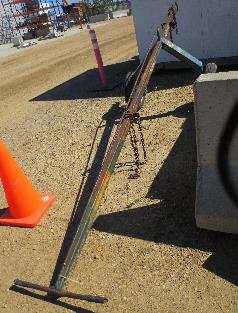 Figure 2: The Industrial 1st Year Apprentice Ironworker’s typical tool belt.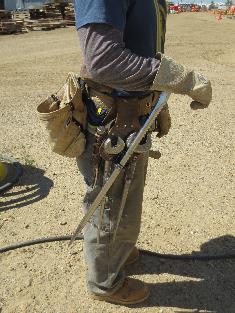 Figure 3: Sorting hook attached to cable used to rig the bent and allow the crane to pick up the structural steel.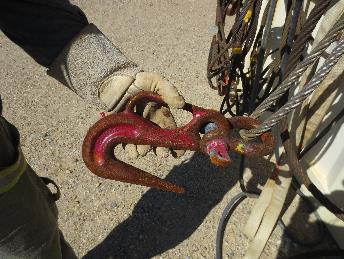 Figure 4: View from underneath the surface of the grating or floor of the module. Note the large steel structure at the top of the photo and smaller support beams. 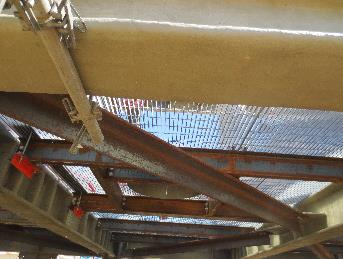 Figure 5: Large structural beams used to create structural steel. Size of beams vary and number of holes also vary. Each hole will be secured to the adjacent beam with a bolt. 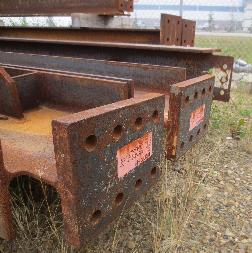 Figure 6: The ironworker assembling a bolt on the beam. 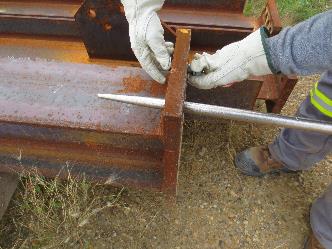 Job DemandFrequencyFrequencyFrequencyFrequencyFrequencyDetails/MeasurementsN/RROFCSite Specific Job Demand:Site Specific Job Demand:Site Specific Job Demand:Site Specific Job Demand:Site Specific Job Demand:Site Specific Job Demand:Site Specific Job Demand:Job Title:Modular Industrial 1st Year Apprentice IronworkerData Collection Date:September 1, 2016Completed by:Tanis Ellard, BScKinApproved by:Management RepresentativeApproved by:Worker Representative